Aanvraag buitengewoon verlofNaam Leerling			:						groep:			Naam ouders			:									Postcode + woonplaats:	:									Periode verlof			:				t.m.					Het buitengewoon verlof wordt aangevraagd i.v.m. de volgende reden:Overlijden, nl:										Huwelijk, nl:   										Verhuizing binnen / buiten de woonplaats	12 ½-, 25-, 40-, 50-, 60 jarig ambst- of huwelijkjubileum van:				Viering van de volgende religieuze feestdag:						Arts-, tandarts-, ziekenhuisbezoek:							Er is geen hoofdvakantie mogelijk in een vakantie.*Extra verlof i.v.m. langdurige; ernstige; medische en/of sociale noodzaak.* Bijzondere omstandigheden, nl.:																																*Schriftelijke verklaring noodzakelijk.Datum:			:									Handtekening(en)		:									In te vullen door school.De directeur gaat wel / niet akkoord met uw aanvraag voor extra verlof.Datum: 			:									Handtekening			:									1 exemplaar dossier		1 exemplaar leerkracht	1 exemplaar voor de aanvrager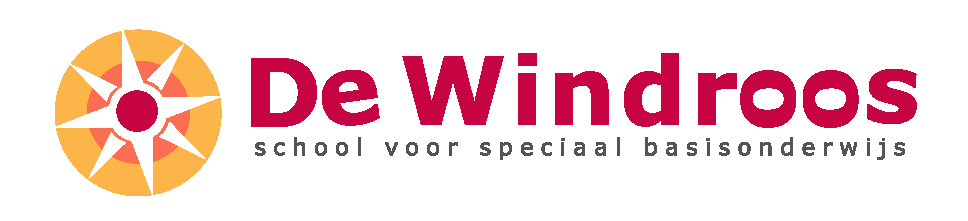   SO4 De Windroos      School voor speciaal onderwijs cluster 4